Association de Formation et de Recherche des Cellules d’Urgence Médico-PsychologiqueSociété Française de PsychotraumatologieAssociation loi 1901, Affiliée à la Fédération Trauma Suicide Liaison Urgence (FTSLU)Bulletin de cotisation du 01/01/23 au 31/12/23 (renouvellement ou première adhésion)Préférence correspondance postale :			Utiliser l’adresse personnelle									Utiliser l’adresse professionnelle	Préférence correspondance électronique :		Utiliser l’adresse personnelle									Utiliser l’adresse professionnelle	TARIF DE  : 45 €S’agit-il d’une première adhésion ?			Oui					 si oui conformément aux statuts les 1ères adhésions doivent être parrainées par un membre de l’AFORCUMP							Non					Envoyez votre chèque émis à l’ordre de l’AFORCUMP-SFP ainsi que cette fiche intégralement remplie à :					Dr Véronique Nahmias- Bahhar                                                                          Service de psychiatrie                                                                                     CH Grasse                                                                            Chemin de Clavary                                                                                06130 Grasse Ou https://www.helloasso.com/associations/aforcump-sfp/adhesions/bulletin-adhesionA noter, votre adhésion à l’AFORCUMP, vous donne droit à un tarif préférentiel pour vos inscriptions aux congrès des sociétés partenaires.Fait à ____________________________ le ______ / ______ / 2023	SignatureCivilité : ……………………………………………………………………………………………………......Nom : ………………………………………………………………………………………………………......Prénom : ………………………………………………………………………………………………………..Profession : …………………………………………………………………………………………………….Coordonnées professionnellesAdresse : …………………………………………………………………………….………………………….…………………………………………………………………………………………………………………..…………………………………………………………………………………………………………………..Tél. : ……………………………………………Fax : ………………...………………………………………Courriel : …………………………………………@………………………………………………………….Coordonnées PersonnellesAdresse : …………………………………………………………………………….………………………….…………………………………………………………………………………………………………………..…………………………………………………………………………………………………………………..Tél. : ……………………………………………Fax : ………………...………………………………………Courriel : …………………………………………@………………………………………………………….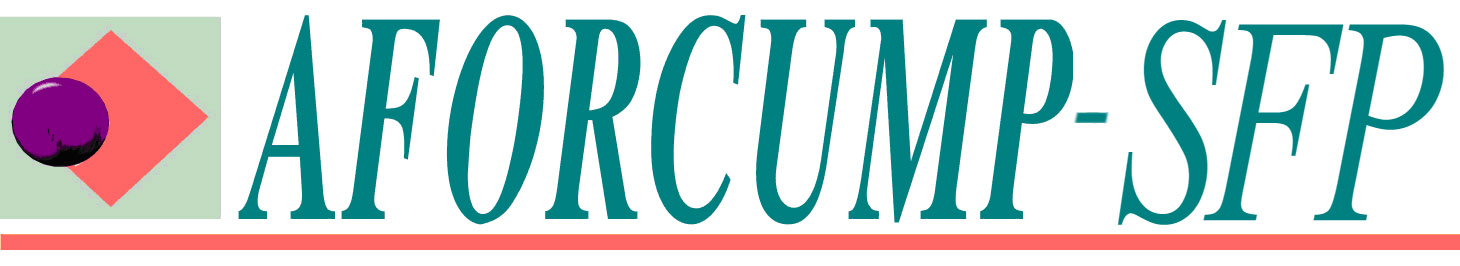 